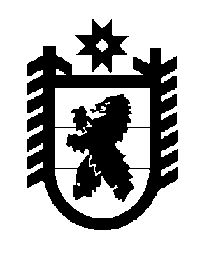 Российская Федерация Республика Карелия    ПРАВИТЕЛЬСТВО РЕСПУБЛИКИ КАРЕЛИЯПОСТАНОВЛЕНИЕот  23 марта 2018 года № 118-Пг. Петрозаводск О распределении  на 2018 год субсидий местным бюджетам 
на реализацию мероприятий по обеспечению развития и укрепления материально-технической базы муниципальных домов культуры в населенных пунктах с числом жителей до 50 тысяч человекВ соответствии со статьей 9 Закона Республики Карелия 
от  21 декабря 2017 года № 2205-ЗРК «О бюджете Республики Карелия 
на 2018 год и на  плановый период 2019 и 2020 годов» Правительство Республики Карелия п о с т а н о в л я е т: Установить распределение на 2018 год субсидий местным бюджетам на реализацию мероприятий по обеспечению развития и укрепления материально-технической базы муниципальных домов культуры 
в населенных пунктах с числом жителей до 50 тысяч человек согласно приложению.         Глава Республики Карелия 				                  А.О. ПарфенчиковРаспределение на 2018 год субсидий местным бюджетам на реализацию мероприятий 
по обеспечению развития и укрепления материально-технической базы муниципальных домов культуры в населенных пунктах 
с числом жителей до 50 тысяч человек                                                                                                               (рублей)_______________Приложение к постановлению Правительства Республики Карелия от  23 марта 2018 года № 118-П№ п/пМуниципальное образованиеСумма1.Калевальский муниципальный район539 361,702.Медвежьегорский муниципальный район, в том числе430 851,06Шуньгское сельское поселение337 234,04Повенецкое городское поселение93 617,023.Муезерский муниципальный район, в том числе2 103 191,49Ледмозерское сельское поселение2 103 191,494.Сортавальский муниципальный район, в том числе658 510,64Хелюльское городское поселение658 510,645.Кондопожский муниципальный район, в том числе2 197 872,34Кончезерское сельское поселение2 197 872,346.Лоухский муниципальный район, в том числе1 178 297,87Лоухское городское поселение1 063 829,78Чупинское городское поселение114 468,097. Беломорский муниципальный район2 746 808,518. Прионежский муниципальный район, в том числе1 315 957,45Пайское сельское поселение93 617,02Ладвинское сельское поселение1 222 340,439. Лахденпохский муниципальный район, в том числе93 617,02Мийнальское сельское поселение93 617,0210. Пряжинский муниципальный район, в том числе1 401 063,83Чалнинское сельское поселение1 208 510,64Ведлозерское сельское поселение192 553,1911.Кемский муниципальный район, в том числе368 085,11Кривопорожское сельское поселение368 085,11Итого13 033 617,02